5.pielikums Ministru kabineta 2012.gada 8.maijanoteikumiem Nr.321Valsts nozīmes māla atradne "Apriķi" I. Valsts nozīmes māla atradnes "Apriķi" shēma 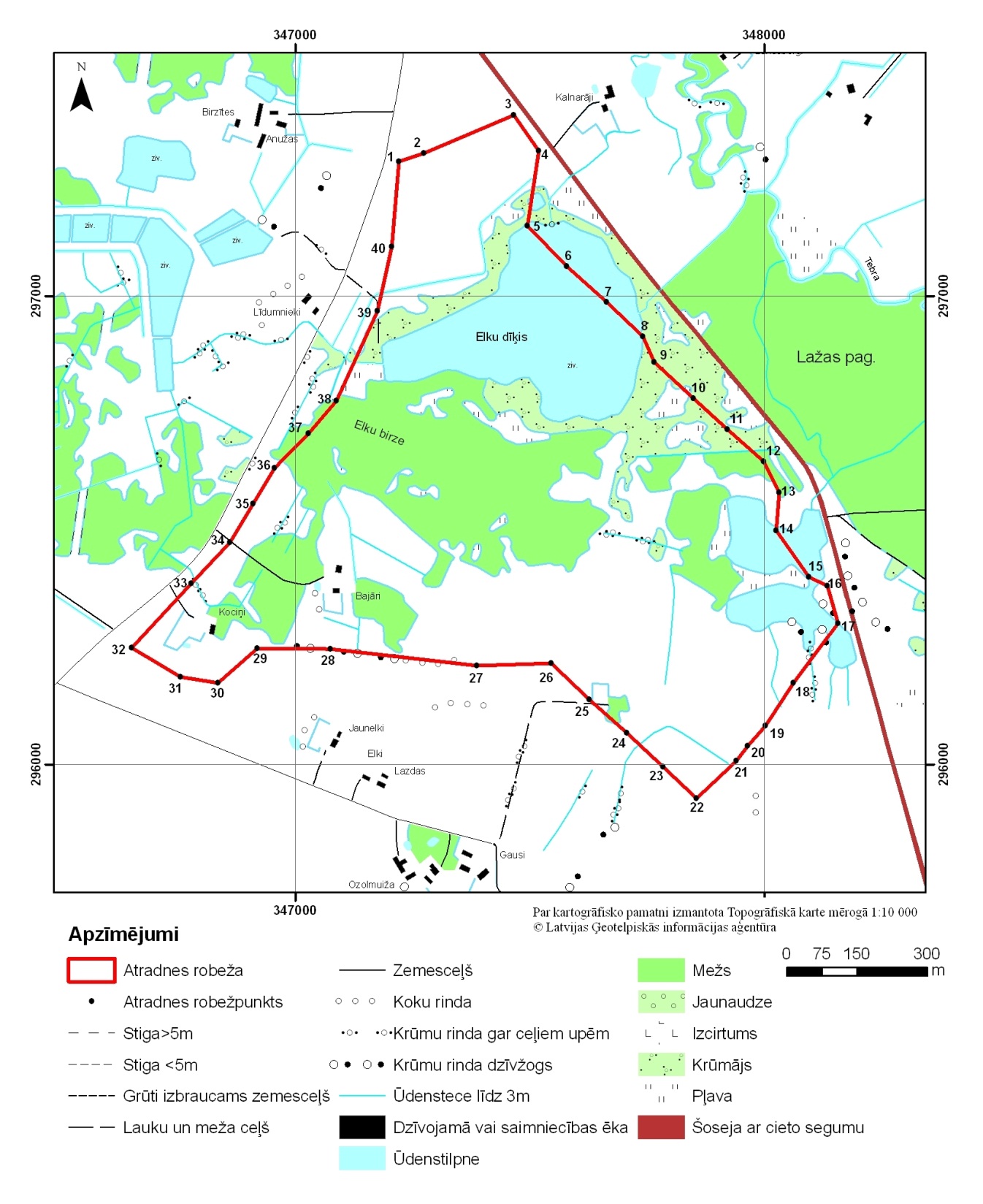 II. Valsts nozīmes māla atradnes "Apriķi" robežpunktu koordinātas (Latvijas ģeodēzisko koordinātu sistēmā LKS-92)Vides aizsardzības un reģionālās attīstības ministrs                	E.SprūdžsNr.p.k.RobežpunktsX koordinātaY koordināta1.1297287,42347220,742.2297304,51347274,313.3297386,59347465,824.4297310,21347518,835.5297149,48347494,896.6297063,34347578,907.7296987,62347663,418.8296913,82347741,309.9296858,88347765,2110.10296781,12347849,0511.11296715,22347922,0812.12296647,06347998,5813.13296581,27348032,0414.14296499,04348025,8115.15296399,96348095,7416.16296381,36348134,9817.17296301,39348157,9518.18296174,64348062,6719.19296082,76348003,1220.20296039,27347964,8321.21296008,10347940,7822.22295927,37347855,6723.23295995,71347784,7724.24296067,77347707,4525.25296138,13347626,4126.26296215,61347545,3727.27296210,94347386,6528.28296247,23347073,8729.29296247,67346917,5130.30296174,64346834,6931.31296187,11346753,6532.32296248,56346650,3433.33296385,71346776,8034.34296473,87346859,6335.35296556,70346908,6136.36296632,40346954,9237.37296706,31347027,0538.38296775,78347086,7239.39296968,14347174,0040.40297105,29347205,17